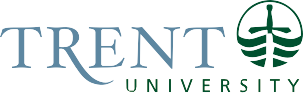 Limited Term Appointment (1 year) in KinesiologyTrent University invites applications for a one-year, limited-term faculty position at the rank of Assistant Professor in the Department of Kinesiology to start August 15th, 2024. This position is located on the Peterborough Campus and is subject to budgetary approval. Trent University is the top-ranked primarily undergraduate university in Ontario, Canada with a reputation for excellence in teaching and research. The Department of Kinesiology offers a research informed, pedagogically innovative and community engaged undergraduate program in Trent’s Faculty of Science. Information about the Department of Kinesiology is available at http://www.trentu.ca/kinesiologyThe successful candidate will be expected to develop and teach undergraduate courses in Kinesiology (Introduction to Kinesiology, Professional Theory and Practice, Exercise and Chronic Disease and Sport Psychology) and engage in research related to one of these topics. Candidates must demonstrate a record of teaching and research excellence. Candidates should have a Ph.D. (or be close to completion by the date of appointment) in Kinesiology or cognate discipline. Qualified candidates are invited to submit applications in PDF format by email to kinejobs@trentu.ca, specifying “LTA Kinesiology” in the subject heading. Applications should include a cover letter and a curriculum vitae; a research statement and examples of published work; a teaching portfolio including a teaching philosophy statement (1 page), sample instructional materials, a summary of teaching evaluations, and, if available, peer teaching evaluations; three (3) letters of reference with the names and contact information from individuals familiar with the candidate’s academic careers; and any other supporting materials forwarded to Dr. Ingrid Brenner, Chair, Department of Kinesiology. Applicants may also submit a self-identification form as part of their application package.Review of applications will begin on June 15th, 2024.Trent University is committed to creating a diverse and inclusive campus community. All qualified candidates are encouraged to apply; however, Canadian citizens and permanent residents will be given priority. Preference will be given to candidates from underrepresented groups including women, Indigenous People (First Nations, Inuit and Métis), persons with disabilities, members of visible minorities or racialized groups and LGBTQ2+ people. Trent University offers accommodation for applicants with disabilities in its recruitment processes. If you require accommodation during the recruitment process or require an accessible version of a document/publication, please contact kinejobs@trentu.ca.While all applicants are thanked for their interest and applications to this position, only those selected for an interview will be contacted.For further information about this position, please email Dr. Ingrid Brenner, Undergraduate Chair, Kinesiology Department, ibrenner@trentu.ca.